STANDARD OPERATING PROCEDUREPELAKSANAAN REVISI UJIAN UJIAN SKRIPSI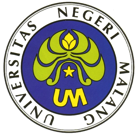 Dasar Hukum:Undang-Undang Republik Indonesia Nomor 12 Tahun 2012 tentang Pendidikan TinggiPeraturan Menteri Pemberdayaan Aparatur Negara dan Reformasi Birokrasi Nomor 35 Tahun 2012 tentang Pedoman Penyusunan Standar Operasional Prosedur Administrasi PemerintahanPeraturan Menteri Pendidikan dan Kebudayaan Nomor 30 Tahun 2012 tentang Organisasi dan Tata Kerja Universitas Neeri MalangPeraturan Menteri Pendidikan dan Kebudayaan Nomor 71 Tahun 2012 tentang Statuta Universitas Negeri MalangPeraturan Pemerintah Republik Indonesia Nomor 17 Tahun 2010 tentang Pengelolaan dan Penyelenggaraan Pendidikan (Lembaran Negara REpublik Indonesia Tahun 2010 Nomor 23Peraturan Pemerintah RI Nomor 66 Tahun 2010 tentang Perubahan atas Peraturan Pemerintah RI Nomor 17 Tahun 2010 tentang Pengelolaan dan Penyelenggaraan PendidikanPeraturan Pemerintah RI Nomor 96 Tahun 2012 tentang Pelaksanaan Undang-Undang Nomor 25 Tahun 2009 tentang Pelayanan PublikPeraturan Menteri Pendidikan Nasional Nomor 73 tahun 2009 tentang Perangkat Akreditasi Program Studi SarjanaPeraturan Menteri Pendidikan dan Kebudayaan Republik Indonesia Nomor 30 Tahun 2012 tentang Organisasi dan Tata Kerja Universitas Negeri MalangKeputusan Menteri Pendidikan Nasional Republik Indonesia Nomor 232/U/2000 tentang Pedoman Penyusunan Kurikulum Pendidikan Tinggi dan Penilaian Hasil Belajar MahasiswaKegiatan yang DilakukanKeterangan:Revisi ujian skripsi dilakukan maksimal 3 bulan setelah tanggal ujian skripsi. Jika revisi ujian skripsi melebihi 3 bulan, maka mahasiswa wajib melakukan daftar ulang untuk ujian skripsi. Mahasiswa yang dinyatakan lulus ujian skripsi (dengan revisi) mengajukan draft revisi ujian skripsi dan lembar revisi ujian skripsi ke dosen pembimbing 1.  Dosen Pembimbing 1 mereview draft hasil revisi ujian skripsi dan melakukan proses bimbingan ke mahasiswa untuk memenuhi semua saran dari dosen penguji.Dosen pembimbing 1 memberikan acc draft revisi skripsi setelah semua saran dari tim dosen penguji terpenuhi. Bukti acc dilakukan dengan menandatangani lembar revisi ujian  skripsi. Dosen pembimbing 1 juga memberikan tandatangan di lembar pengesahan skripsi.Mahasiswa membawa draft revisi ujian skripsi (yang telah disetujui oleh dosen pembimbing 1) ke dosen pembimbing 2. Dosen pembimbing 2 mereview draft hasil revisi ujian skripsi.Dosen pembimbing 2 memberikan acc draft revisi skripsi setelah semua saran dari tim dosen penguji terpenuhi. Bukti acc dilakukan dengan menandatangani lembar revisi ujian skripsi serta mendantangani lembar pengesahan skripsi.Mahasiswa membawa draft revisi ujian skripsi (yang telah disetujui oleh dosen pembimbing 1 dan dosen pembimbing 2) ke dosen penguji.Dosen penguji mereview draft hasil revisi ujian skripsi.Dosen penguji memberikan acc draft revisi ujian skripsi setelah semua saran dari tim dosen penguji terpenuhi. Bukti acc dilakukan dengan menandatangani lembar revisi ujian proposal skripsi dan lembar pengesahan skripsi.Mahasiswa mengumpulkan skripsi (hasil revisi) sebanyak 6 rangkap dan lembar revisi ujian dan lembar pengesahan skripsi (yang telah ditandatangani oleh semua dosen penguji) ke Jurusan. Jurusan mengumumkan nilai ujian skripsi ke mahasiswaNomor SOP: 005/AKT/UM/2013Tanggal Pembuatan: 1 Maret 2013Tanggal Revisi:Tanggal Efektif: 1 November 2013Disusun oleh: Jurusan Akuntansi FE-UMNo.KegiatanPelaksanaKelengkapanWaktuOutput1Mengajukan draft revisi ujian skripsi dan lembar revisi ujian skripsi ke tim dosen pengujiMahasiswaDraft revisi  skripsi1 hariPengumuman ujian skripsi2Mereview lembar revisi ujian dan draft revisi ujian skripsiDosen pembimbing 1, dosen pembing 2 dan pengujiDraft revisi skripsi dan lembar revisi ujian skripsiMaksimal 3 bulanDraft hasil revisi ujian skripsi3Menyetujui draft revisi ujian skripsi dan menandatangani lembar revisi ujian skripsiDosen pembimbing 1, dosen pembing 2 dan pengujiDraft revisi skripsi, lembar revisi ujian skripsi dan lembar pengesahan skripsi1 hariLembar revisi ujian dan lembar pengesahan skripsi (dengan tandatangan dosen pembimbing dan penguji)3Mengumpulkan draft revisi ujian skripsi dan lembar revisi ujian skripsi ke JurusanMahasiswa, Draft revisi skripsi (rangkap 6), lembar revisi ujian skripsi dan lembar pengesahan skripsi1 hariTanda terima penerimaan draft revisi ujian skripsi4Mengumumkan nilai ujian skripsi ke mahasiswaKetua JurusanLembar nilai ujian skripsi, Draft revisi skripsi, lembar pengesahan skripsi dan lembar revisi ujian skripsi3 hariPengumuman nilai ujian skripsi